Condition Management Programme   (CMP) 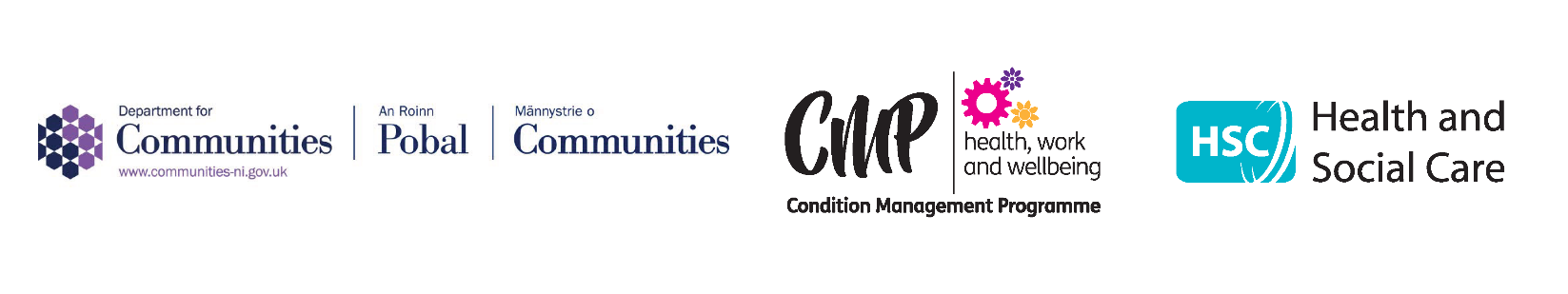 CMP 1 Referral FormClient consent I wish to be referred to the Condition Management Programme (CMP) provided by my local Healthcare Trust.  I understand that Health and Work Support Branch staff (H&WSB) and Health Service Providers engaged in the management and delivery of the CMP and Jobs & Benefit Office / Job Centre staff (where applicable) will exchange the information below relevant to my involvement in the programme.I agree that CMP staff may contact my GP and /or access health service record systems as appropriate on my referral to CMP.I understand that if I do not give my consent, for my information to be shared as above, I will not be eligible to participate on the Programme. I consent for CMP staff to contact me by phone to discuss my referral further.I am aware that I have the right to withdraw my consent at any time. I understand that if I withdraw my consent I cannot continue to participate on the Programme.I give my consent for my information to be shared as above (Privacy Notice available at the following web link)www.communities-ni.gov.uk/sites/default/files/publications/communities/dfc-gdpr-privacy-notice-wig.pdf If client present   Client’s signature _______________________Date  If not present / telephone referral - Verbal consent given   YES       NO Referrer’s signature ____________________           Date & Time: OR	CMP staff signature ____________________            Date & Time: CMP Trust:    	x     	Referrer Source:      Referrer name and contact details (telephone / mobile) Referrer E-mail details	 Organization:        Client Details				Title:  Mr Mrs Miss MsOther (please specify)  Surname	          First name NI Number                       Date of birth     Address 	Post Code			Home no. 	        	Mobile		  	Email 		Interpreter Required		Yes	No	Language Complete this section if On Benefit Client currently in receipt of:  Time since last worked Does client still have open contract of employment?	Yes	No Occupational sector   Was in work: Full time  Part time  Hrs worked     Complete this section if currently in Employment Full time   Part time        Current Hours Worked Attending work     Off sick   Name /address of employer    Occupational Sector:  Job Role Disabilities / Health ConditionsThe client has reported their health conditions / disabilities as:Does the client have any special requirements for CMP assessment e.g. ground floor room, large chair, If so, please specify General Practitioner (GP) and/or treating physician’s details GP / Physician	Address 	Post Code	  GP tel. no 	ON COMPLETION PLEASE FORWARD TO RELEVANT TRUST VIA SFTP IF FROM J&BO/JC, or to H&WSB VIA SFTP IF FROM ATW OR WORKABLE (WNI).  FOR ALL OTHERS PLEASE FORWARD TO THE RELEVANT TRUST VIA SECURE EMAIL ADDRESS, PASSWORD PROTECTED BELOW, OR IF BY POST PLEASE PHONE FOR POSTAL ADDRESS.Belfast                       cmpinfo@belfasttrust.hscni.net    Tel:  02890638801                        Northern 	         ConditionManagement.Programme@northerntrust.hscni.net Tel: 02825635250South Eastern 	         ConditionManagement.Programme@setrust.hscni.net Tel: 02892605494Southern                   ConditionManagement.Programme@southerntrust.hscni.net Tel: 02837517173Western                    Condition.management@westerntrust.hscni.net Tel: 02871376911Copies of this form must be kept by Referring Organisation and CMP Providers and may be released to GPs or treating physicians, if client consent is held.For Official Use Only – CMP StaffDate CMP1 received 		 	Database updated on 			Passed for screening on 		